                                                                                          Doç. Dr. Gökçe Özdemir Umutlu                                                                                  27/ 11/ 2018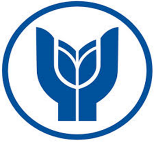 T.C.YAŞAR ÜNİVERSİTESİUYGULAMALI BİLİMLER YÜKSEKOKULUTurizm Rehberliği Bölümü2018-2019 GÜZ TGUI 4405 SEYAHAT İŞLETMELERİ YÖNETİMİVize Değerlendirme Formu T.C.YAŞAR ÜNİVERSİTESİUYGULAMALI BİLİMLER YÜKSEKOKULUTurizm Rehberliği Bölümü2018-2019 GÜZ TGUI 4405 SEYAHAT İŞLETMELERİ YÖNETİMİVize Değerlendirme Formu T.C.YAŞAR ÜNİVERSİTESİUYGULAMALI BİLİMLER YÜKSEKOKULUTurizm Rehberliği Bölümü2018-2019 GÜZ TGUI 4405 SEYAHAT İŞLETMELERİ YÖNETİMİVize Değerlendirme Formu Öğrencinin Adı Soyadı:Proje Başlığı:Seyahat PlanlamasıSeyahat PlanlamasıDEĞERLENDİRME KRİTERLERİTAM PUANÖĞRENCİNİN PUANIRapor metni40Bütçe20Seyahat planı detayları20Rapor anlatımı20TOPLAM:100DEĞERLENDİRME NOTLARI: Vize sınavının yerine geçen bu rapor ders notunun %20’si değerindedir.Rapor, yurtdışına yapılacak iki kişilik bir seyahatin planlamasını kapsamaktadır (Kısa mesafe destinasyonlar 3 gece 4 gün iken uzak mesafe destinasyonlara yapılacak seyahatler 7 gece 8 gün olarak düzenlenecektir.)Konaklama, ulaşım, yeme-içme, müze girişleri, vize işlemleri, tur programı gibi detaylardan oluşan seyahat planının bütçesi de hazırlanacak ve ilgili detayların bilgileri rapora ekran görüntüsü olarak gerekçeleri ile birlikte eklenecektir.DEĞERLENDİRME NOTLARI: Vize sınavının yerine geçen bu rapor ders notunun %20’si değerindedir.Rapor, yurtdışına yapılacak iki kişilik bir seyahatin planlamasını kapsamaktadır (Kısa mesafe destinasyonlar 3 gece 4 gün iken uzak mesafe destinasyonlara yapılacak seyahatler 7 gece 8 gün olarak düzenlenecektir.)Konaklama, ulaşım, yeme-içme, müze girişleri, vize işlemleri, tur programı gibi detaylardan oluşan seyahat planının bütçesi de hazırlanacak ve ilgili detayların bilgileri rapora ekran görüntüsü olarak gerekçeleri ile birlikte eklenecektir.DEĞERLENDİRME NOTLARI: Vize sınavının yerine geçen bu rapor ders notunun %20’si değerindedir.Rapor, yurtdışına yapılacak iki kişilik bir seyahatin planlamasını kapsamaktadır (Kısa mesafe destinasyonlar 3 gece 4 gün iken uzak mesafe destinasyonlara yapılacak seyahatler 7 gece 8 gün olarak düzenlenecektir.)Konaklama, ulaşım, yeme-içme, müze girişleri, vize işlemleri, tur programı gibi detaylardan oluşan seyahat planının bütçesi de hazırlanacak ve ilgili detayların bilgileri rapora ekran görüntüsü olarak gerekçeleri ile birlikte eklenecektir.